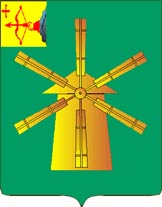 КОНТРОЛЬНО-СЧЕТНАЯ КОМИССИЯКОТЕЛЬНИЧСКОГО МУНИЦИПАЛЬНОГО РАЙОНАгород Котельнич                                                                            25.03.2019 года Заключениепо результатам внешней проверки по отчету об исполнении бюджета Сретенского сельского поселения за 2018 год.	В муниципальном образовании имеются основные документы, регламентирующие бюджетный процесс:Устав муниципального образования Сретенское сельское поселение, утвержденный решением Сретенской сельской Думы от 07.12.2005 №14. Положение о бюджетном процессе в муниципальном образовании Сретенское сельское поселение, утверждённое решением Сретенской  сельской Думы от 11.09.2009 №58.В ходе проверки установлено, что правовая база муниципального образования Сретенское сельское поселение  по вопросам бюджетного процесса соответствует бюджетному Кодексу РФ, нормативным правовым актам РФ, Кировской области. Для проведения внешней проверки представлена бюджетная отчетность:-отчет об исполнении бюджета ф.0503117;-баланс исполнения бюджета ф.0503120;-справка о наличии имущества и обязательств на забалансовых счетах;-справка по заключению счетов бюджетного учета отчетного финансового года ф.0503110;-отчет о финансовых результатах деятельности ф.0503121;-отчет о движении денежных средств ф.0503123;-отчет о бюджетных обязательствах ф.0503128;-справка по консолидируемым расчетам ф.0503125;-баланс по поступлениям и выбытиям бюджетных средств ф.0503140;-пояснительная записка ф.0503160.Бюджетная отчетность для проведения внешней проверки представлена 19.03.2019 года, что соответствует п.3 ст.264.4 Бюджетного Кодекса РФ.Бюджет Сретенского сельского поселения на 2018 год утвержден решением Сретенской сельской Думы от 26.12.2017 № 13, т.е. до начала финансового года, что соответствует статье 187 БК РФ.Бюджет сельского поселения на 2018 год утвержден по доходам в сумме 1084,7 тыс. рублей, по расходам в сумме 1084,7 тыс. рублей. Дефицит бюджета 0 тыс. рублей.Собственные доходы запланированы в сумме 263,7 тыс. рублей (24,3 %), финансовая помощь в сумме 821,0 тыс. рублей (75,7%). Расходы бюджета утверждены по разделам, подразделам, целевым статьям и видам расходов бюджетной классификации РФ, ведомственной структуре расходов.    Соблюдены требования статьи 184.1 БК РФ.Общая оценка исполнения бюджета муниципального образования	В процессе  исполнения бюджета сельского поселения за 2018 год сельской Думой приняты 5 решений о внесении изменений в бюджет, в результате которых увеличен план по доходам на 793 тыс. рублей, или на 7,3 %; по расходам - на 390,0 тыс. рублей или на 36 %, с плановым дефицитом 310,7 тыс. рублей, покрываемым за счет изменения остатков средств на счетах бюджета поселения.В соответствии с принятыми решениями увеличение планового объема поступлений в бюджет поселения произошло за счет безвозмездных поступлений на 74,7 тыс. рублей.По собственным доходам план увеличился на 4,6 тыс.рублей:-налог на имущество увеличился на 1,0 тыс.рублей;-госпошлина уменьшилась на 0,6 тыс.рублей;-доходы от использования имущества, находящегося в муниципальной собственности уменьшились на 0,4 тыс.рублей;-прочие неналоговые доходы увеличились на 4,6 тыс.рублей.Плановые расходы в разрезе разделов увеличились на 390,0 тыс. рублей, или  на 36%, в том числе:-01 Общегосударственные расходы – увеличились  на 137,8 тыс.  руб., или  17,2%;-02 Национальная оборона  расходы - уменьшились на 10,2 тыс.рублей, или на 16,3%;-03 Национальная безопасность и правоохранительная деятельность –плановые расходы уменьшились на 3,8 тыс.руб.;-04 Национальная экономика -увеличились на 177,0 тыс. рублей, или на  198 %; -05 Жилищно-коммунальное хозяйство- увеличились на 7,8 тыс. рублей, или на 86,7%;-10 Социальная политика на 61,2 тыс. рублей , или на 107,9%.Исполнение доходов бюджета Сретенского сельского поселенияЗа 2018 год выполнение бюджета поселения в целом по доходам составило 100,5%  (уточнённый план 1164,0  тыс. рублей, исполнено 1169,8 тыс. рублей). План собственных доходов бюджета на 2018год – 368,3 тыс. рублей, выполнение – 274,1 тыс. рублей, или 102,2%, к уровню 2017 года доходов поступило меньше на 79,1 тыс. рублей.      В разрезе видов доходов исполнение составило:-налоговые доходы -267,1  тыс. рублей или 101,4%.-неналоговые доходы – 7,0  тыс. рублей или 142,9%.-безвозмездные поступления- 895,7 тыс. рублей или 100%.Налоговые доходы       За 2018 год доля налоговых доходов в общей сумме собственных доходов составила 97,4%, по сравнению с 2076 годом объем налоговых доходов уменьшился на 85,5 тыс. руб.Как и в предыдущем периоде, в 2018 году основным  источником налоговых доходов  являлся налог на доходы физических лиц.При уточненном плане по налогу на доходы физических лиц 138,9 тыс. рублей, поступило в бюджет 142,1 тыс. рублей или 102,3%.Второй по объёму поступлений источник налоговых доходов – акцизы по подакцизным товарам, производимым на территории Российской Федерации. В объёме собственных доходов поступления составили 35,1%, налоговых доходов – 36%.Неналоговые доходыВ структуре собственных доходов бюджета поселения за 2018 год неналоговые доходы составили 2,6%.По сравнению с 2017 годом поступление неналоговых доходов увеличилось на 6,4 тыс. рублей Безвозмездные поступленияБезвозмездные поступления в виде дотаций, субсидий и субвенций от других бюджетов бюджетной системы РФ, иных межбюджетных трансфертов и прочих безвозмездных поступлений в структуре общего объёма доходов бюджета поселения составили 76,6%.По отношению к безвозмездным поступлениям 2017 года поступления в бюджет поселения в 2018 году увеличились на 95 тыс. рублей или на 11,9%. В процессе исполнения бюджета план безвозмездных поступлений увеличился к первоначальному плану на 74,7 тыс. рублей или на 9,1 %. Фактически в бюджет поселения поступило 895,7 тыс. рублей или 100% к уточненному плану, в том числе:-дотации – план- 787,9 тыс. рублей, исполнено 100%;-субвенции – план-72,8 тыс. рублей, исполнено 100%;-межбюджетные трансферты план 35 тыс. рублей, исполнено 100%.Исполнение бюджета по расходамИсполнение расходной части бюджета поселения за 2018 год составило в целом к уточненным годовым назначениям 82,6%. При плане 1474,7 тыс. рублей, фактическое исполнение – 1218,6 тыс. рублей. Общий объем неосвоенных средств –256,1 тыс. рублей.В процессе исполнения бюджета первоначальный план по расходам увеличен  на 36 %  или на 390 тыс. рублей.Анализ исполнения расходной части бюджета к первоначальному и уточненному плану в разрезе разделов бюджетной классификации за 2018 год.Раздел 01 Общегосударственные расходы:В целом по разделу уточненные бюджетные назначения на год составили 938,7 тыс. рублей, исполнение – 851,3 тыс. рублей, общий объем неосвоенных средств 87,4 тыс. рублей.Раздел 02 Национальная оборона:Расходы по данному разделу финансируются за счёт субвенции бюджетам поселений на осуществление первичного воинского учёта на территориях, где отсутствуют военные комиссариаты.При уточнённом плане 72,8 тыс. рублей, исполнено 72,8 тыс. рублей или 100%.На выплату заработной платы израсходовано 53,1 тыс. рублей, начисления на заработную плату перечислены в сумме 14,8 тыс. рублей.                                               Раздел 04 Национальная экономикаПри уточненном плане 266,4 тыс. рублей, израсходовано 158,4 тыс. руб., или 59,5%.                                   Раздел 05 Жилищно-коммунальное хозяйствоПри уточненном плане 16,8 тыс. рублей, расходование составило 7,2 тыс. рублей, или 42,9%.Раздел 08 Культура, кинематография и средства массовой информацииПри уточненном плане 62,0 тыс. рублей, освоение средств составило 10,9 тыс. рублей или 17,6%.Раздел 10 Социальная политикаПри уточненном плане 117,9 тыс. рублей израсходовано 100%.Раздел 14 Межбюджетные трансфертыПри плане 0,1 тыс. рублей израсходовано 100%.         При сопоставлении и анализе форм годовой отчетности выявлено несоответствие:  -Пояснительной записки ф.0503160 и Сведений по дебиторской и кредиторской задолженности ф.0503169 в сумме 41410,13 рублей ( в ф.0503160 кредиторская и дебиторская задолженность на 01.01.2019 отсутствует,а в ф.0503169 кредиторская задолженность составляет 24666,01 рублей, дебиторская задолженность составляет 16744,12 рубля).Источники финансирования дефицита бюджета сельского поселения.В соответствии с п.1 Решения Сретенской сельской Думы от 26.12.2017 № 13 «О бюджете Сретенского сельского поселения на 2018 год и плановый период 2019 и 2020 годов» дефицит (профицит) бюджета утвержден в сумме 0 тыс. рублей. В процессе исполнения бюджета дефицит бюджета поселения составил 48,8 тыс. рублей  или 17,8% от общей суммы доходов без учёта  безвозмездных поступлений. Определение степени финансовой устойчивости бюджета.В соответствии со ст.136 БК РФ при проведении оценки исполнения бюджета определяется уровень сбалансированности бюджета, его устойчивости и дотационности. Оценивается степень зависимости бюджета от финансовой помощи из вышестоящих бюджетов. По плановым показателям: коэффициент бюджетной зависимости составляет 77%; коэффициент обеспеченности территории собственными доходами составляет 23%.По фактическим показателям: коэффициент бюджетной зависимости 76,6%; коэффициент обеспеченности территории собственными доходами 23,4%.Коэффициент бюджетной зависимости снизился на  0,4%.Выводы и предложения:В результате принятых Сретенской сельской Думой  решений о внесении изменений в бюджет, план по доходам увеличен по отношению к первоначальному плану в целом на 79,3 тыс. рублей, по расходам увеличен на 390 тыс. рублей За 2018 год выполнение бюджета поселения по доходам составило в целом-100,5% (уточненный план 1164 тыс. рублей, поступило – 1169,8 тыс. рублей).По собственным доходам план выполнен на 102,2% (план-268,3 тыс. рублей, факт-274,1 тыс. рублей).Кредиторская задолженность на 01.01.2019 года составляет 24,7 тыс.рублей, дебиторская-16,7 тыс.рублей, в том числе просроченная дебиторская задолженность 16,7 тыс.рублей. Основные параметры бюджета сельского поселения выполнены.Предлагаю:          1. Годовой отчет об исполнении бюджета Сретенского сельского поселения за 2018 год утвердить с учетом замечаний, указанных в данном заключении.          2.Пояснительную записку ф.0503160  привести в соответствие  ф. 0503169 Сведения по дебиторской и кредиторской задолженности.          3.Обеспечить проведение мероприятий по внутреннему контролю за соблюдением требований бюджетного законодательства, соблюдением финансовой дисциплины и эффективным использованием материальных и финансовых ресурсов, правильным ведением бюджетного учета и составлением отчетности.           4.Принять меры к взысканию просроченной дебиторской задолженности.АудиторКонтрольно-счётной комиссии					               	Г.Б.ГалкинаКотельничского района